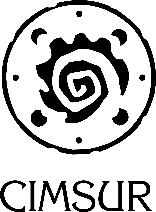 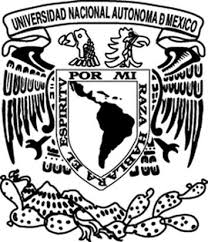 CENTRO DE INVESTIGACIONES MULTIDISCIPLINARIASSOBRE CHIAPAS Y LA FRONTERA SURSERVICIOS GENERALESSOLICITUD ÚNICA DE SERVICIOSÁREA SOLICITANTE:ÁREA SOLICITANTE:ÁREA SOLICITANTE:ÁREA SOLICITANTE:ÁREA SOLICITANTE:ÁREA SOLICITANTE:FOLIO:FOLIO:RESPONSABLE DEL ÁREA SOLICITANTE:RESPONSABLE DEL ÁREA SOLICITANTE:RESPONSABLE DEL ÁREA SOLICITANTE:RESPONSABLE DEL ÁREA SOLICITANTE:RESPONSABLE DEL ÁREA SOLICITANTE:RESPONSABLE DEL ÁREA SOLICITANTE:RESPONSABLE DEL ÁREA SOLICITANTE:RESPONSABLE DEL ÁREA SOLICITANTE:RESPONSABLE DEL ÁREA SOLICITANTE:FECHA DE SOLICITUD:FECHA DE SOLICITUD:FECHA DE SOLICITUD:FECHA DE SOLICITUD:FECHA DE SOLICITUD:NOMBRE Y FIRMANOMBRE Y FIRMANOMBRE Y FIRMANOMBRE Y FIRMAFECHA DE SOLICITUD:FECHA DE SOLICITUD:FECHA DE SOLICITUD:FECHA DE SOLICITUD:FECHA DE SOLICITUD:DÍA      MES     AÑODÍA      MES     AÑODÍA      MES     AÑODÍA      MES     AÑONOMBRE DEL USUARIO:NOMBRE DEL USUARIO:NOMBRE DEL USUARIO:NOMBRE DEL USUARIO:NOMBRE DEL USUARIO:TELÉFONO:TELÉFONO:TELÉFONO:TELÉFONO:67-8-28-9167-8-28-9167-8-28-9167-8-28-9167-8-28-9167-8-28-91TIPO DE SERVICIO:TIPO DE SERVICIO:TIPO DE SERVICIO:TIPO DE SERVICIO:TIPO DE SERVICIO:TIPO DE SERVICIO:TIPO DE SERVICIO:TIPO DE SERVICIO:TIPO DE SERVICIO:TIPO DE SERVICIO:TIPO DE SERVICIO:TIPO DE SERVICIO:TIPO DE SERVICIO:TIPO DE SERVICIO:TIPO DE SERVICIO:TIPO DE SERVICIO:TIPO DE SERVICIO:TIPO DE SERVICIO:TIPO DE SERVICIO:TIPO DE SERVICIO:TIPO DE SERVICIO:TIPO DE SERVICIO:DIVERSOSDIVERSOSDIVERSOSDIVERSOSDIVERSOSDIVERSOSCORRESPONDENCIACORRESPONDENCIACORRESPONDENCIACORRESPONDENCIAMANTENIMIENTO A EQUIPO Y VEHÍCULOSMANTENIMIENTO A EQUIPO Y VEHÍCULOSMANTENIMIENTO A EQUIPO Y VEHÍCULOSMANTENIMIENTO A EQUIPO Y VEHÍCULOSMANTENIMIENTO A EQUIPO Y VEHÍCULOSMANTENIMIENTO A EQUIPO Y VEHÍCULOSREPRODUCCIÓN Y ENGARGOLADOREPRODUCCIÓN Y ENGARGOLADOREPRODUCCIÓN Y ENGARGOLADOREPRODUCCIÓN Y ENGARGOLADOREPRODUCCIÓN Y ENGARGOLADOREPRODUCCIÓN Y ENGARGOLADOPRÉSTAMO DE:PRÉSTAMO DE:PRÉSTAMO DE:PRÉSTAMO DE:PRÉSTAMO DE:PRÉSTAMO DE:* SALAS O AULAS* SALAS O AULAS* SALAS O AULAS* SALAS O AULAS* MENSAJERÍA* MENSAJERÍA* MENSAJERÍA* MECÁNICA* MECÁNICA* MECÁNICA* MECÁNICA* MECÁNICA* FOTOCOPIADO* FOTOCOPIADO* FOTOCOPIADO* FOTOCOPIADO* AUDITORIO* AUDITORIO* AUDITORIO* AUDITORIO* REFRIGERACIÓN* REFRIGERACIÓN* REFRIGERACIÓN* REFRIGERACIÓN* REFRIGERACIÓN* EQ. AUDIOVISUAL* EQ. AUDIOVISUAL* EQ. AUDIOVISUAL* EQ. AUDIOVISUAL* PAQUETERÍA* PAQUETERÍA* PAQUETERÍA* AIRE ACONDIC.* AIRE ACONDIC.* AIRE ACONDIC.* AIRE ACONDIC.* AIRE ACONDIC.* ENGARGOLADO* ENGARGOLADO* ENGARGOLADO* ENGARGOLADO* CAFETERÍA* CAFETERÍA* CAFETERÍA* CAFETERÍA* EQ. DE COMPUTO* EQ. DE COMPUTO* EQ. DE COMPUTO* EQ. DE COMPUTO* EQ. DE COMPUTO* LIMPIEZA* LIMPIEZA* LIMPIEZA* LIMPIEZA* OTRO* OTRO* OTRO* REPARACION EQ.* REPARACION EQ.* REPARACION EQ.* REPARACION EQ.* REPARACION EQ.* OTRO* OTRO* OTRO* OTRO* OTRO* OTRO* OTRO* OTRO* PLANTA DE LUZ* PLANTA DE LUZ* PLANTA DE LUZ* PLANTA DE LUZ* PLANTA DE LUZ* OTRO* OTRO* OTRO* OTRO* OTROTRANSPORTETRANSPORTETRANSPORTETRANSPORTETRANSPORTETRANSPORTESERVICIO A INMUEBLESERVICIO A INMUEBLESERVICIO A INMUEBLESERVICIO A INMUEBLESERVICIO A INMUEBLESERVICIO A INMUEBLESERVICIO A INMUEBLESERVICIO A INMUEBLESERVICIO A INMUEBLESERVICIO A INMUEBLEVIGILANCIA PARA EVENTOS ESPECIALESVIGILANCIA PARA EVENTOS ESPECIALESVIGILANCIA PARA EVENTOS ESPECIALESVIGILANCIA PARA EVENTOS ESPECIALESVIGILANCIA PARA EVENTOS ESPECIALESVIGILANCIA PARA EVENTOS ESPECIALESLOCALLOCALLOCALLOCALALBAÑILERÍAALBAÑILERÍAALBAÑILERÍAELECTRICIDADELECTRICIDADELECTRICIDADELECTRICIDADELECTRICIDADFORÁNEOFORÁNEOFORÁNEOFORÁNEOCARPINTERÍACARPINTERÍACARPINTERÍAPLOMERÍAPLOMERÍAPLOMERÍAPLOMERÍAPLOMERÍAPASAJEROSPASAJEROSPASAJEROSPASAJEROSHERRERÍAHERRERÍAHERRERÍAPINTURAPINTURAPINTURAPINTURAPINTURACARGACARGACARGACARGACERRAJERÍACERRAJERÍACERRAJERÍAOTROOTROOTROOTROOTROFECHA COMPROMISO DE ENTREGA:FECHA COMPROMISO DE ENTREGA:FECHA COMPROMISO DE ENTREGA:FECHA COMPROMISO DE ENTREGA:FECHA COMPROMISO DE ENTREGA:FECHA COMPROMISO DE ENTREGA:FECHA COMPROMISO DE ENTREGA:CUANDO EL SERVICIO TENGA UN COSTO Y REQUIERA AUTORIZACIÓN PRESUPUESTALCUANDO EL SERVICIO TENGA UN COSTO Y REQUIERA AUTORIZACIÓN PRESUPUESTALCUANDO EL SERVICIO TENGA UN COSTO Y REQUIERA AUTORIZACIÓN PRESUPUESTALCUANDO EL SERVICIO TENGA UN COSTO Y REQUIERA AUTORIZACIÓN PRESUPUESTALCUANDO EL SERVICIO TENGA UN COSTO Y REQUIERA AUTORIZACIÓN PRESUPUESTALCUANDO EL SERVICIO TENGA UN COSTO Y REQUIERA AUTORIZACIÓN PRESUPUESTALCUANDO EL SERVICIO TENGA UN COSTO Y REQUIERA AUTORIZACIÓN PRESUPUESTALCUANDO EL SERVICIO TENGA UN COSTO Y REQUIERA AUTORIZACIÓN PRESUPUESTALCUANDO EL SERVICIO TENGA UN COSTO Y REQUIERA AUTORIZACIÓN PRESUPUESTALCUANDO EL SERVICIO TENGA UN COSTO Y REQUIERA AUTORIZACIÓN PRESUPUESTALCUANDO EL SERVICIO TENGA UN COSTO Y REQUIERA AUTORIZACIÓN PRESUPUESTALCUANDO EL SERVICIO TENGA UN COSTO Y REQUIERA AUTORIZACIÓN PRESUPUESTALFECHA DE LIBERACIÓN DEL SERVICIO:FECHA DE LIBERACIÓN DEL SERVICIO:FECHA DE LIBERACIÓN DEL SERVICIO:FECHA DE LIBERACIÓN DEL SERVICIO:FECHA DE LIBERACIÓN DEL SERVICIO:FECHA DE LIBERACIÓN DEL SERVICIO:FECHA DE LIBERACIÓN DEL SERVICIO:CUANDO EL SERVICIO TENGA UN COSTO Y REQUIERA AUTORIZACIÓN PRESUPUESTALCUANDO EL SERVICIO TENGA UN COSTO Y REQUIERA AUTORIZACIÓN PRESUPUESTALCUANDO EL SERVICIO TENGA UN COSTO Y REQUIERA AUTORIZACIÓN PRESUPUESTALCUANDO EL SERVICIO TENGA UN COSTO Y REQUIERA AUTORIZACIÓN PRESUPUESTALCUANDO EL SERVICIO TENGA UN COSTO Y REQUIERA AUTORIZACIÓN PRESUPUESTALCUANDO EL SERVICIO TENGA UN COSTO Y REQUIERA AUTORIZACIÓN PRESUPUESTALCUANDO EL SERVICIO TENGA UN COSTO Y REQUIERA AUTORIZACIÓN PRESUPUESTALCUANDO EL SERVICIO TENGA UN COSTO Y REQUIERA AUTORIZACIÓN PRESUPUESTALCUANDO EL SERVICIO TENGA UN COSTO Y REQUIERA AUTORIZACIÓN PRESUPUESTALCUANDO EL SERVICIO TENGA UN COSTO Y REQUIERA AUTORIZACIÓN PRESUPUESTALCUANDO EL SERVICIO TENGA UN COSTO Y REQUIERA AUTORIZACIÓN PRESUPUESTALCUANDO EL SERVICIO TENGA UN COSTO Y REQUIERA AUTORIZACIÓN PRESUPUESTALCOSTO:COSTO:COSTO:COSTO:COSTO:VO. BO DE CONFIRMACIÓN DE REQUISITOSVO. BO DE CONFIRMACIÓN DE REQUISITOSVO. BO DE CONFIRMACIÓN DE REQUISITOSVO. BO DE CONFIRMACIÓN DE REQUISITOSVO. BO DE CONFIRMACIÓN DE REQUISITOSVO. BO DE CONFIRMACIÓN DE REQUISITOSREALIZÓREALIZÓREALIZÓREALIZÓCON CARGO A:CON CARGO A:CON CARGO A:CON CARGO A:CON CARGO A:VO. BO DE CONFIRMACIÓN DE REQUISITOSVO. BO DE CONFIRMACIÓN DE REQUISITOSVO. BO DE CONFIRMACIÓN DE REQUISITOSVO. BO DE CONFIRMACIÓN DE REQUISITOSVO. BO DE CONFIRMACIÓN DE REQUISITOSVO. BO DE CONFIRMACIÓN DE REQUISITOSREALIZÓREALIZÓREALIZÓREALIZÓVO. BO. SUFICIENCIA PRESUPUESTALVO. BO. SUFICIENCIA PRESUPUESTALVO. BO. SUFICIENCIA PRESUPUESTALVO. BO. SUFICIENCIA PRESUPUESTALVO. BO. SUFICIENCIA PRESUPUESTALVO. BO. SUFICIENCIA PRESUPUESTALAUTORIZÓAUTORIZÓAUTORIZÓAUTORIZÓAUTORIZÓAUTORIZÓVO. BO. SUFICIENCIA PRESUPUESTALVO. BO. SUFICIENCIA PRESUPUESTALVO. BO. SUFICIENCIA PRESUPUESTALVO. BO. SUFICIENCIA PRESUPUESTALVO. BO. SUFICIENCIA PRESUPUESTALVO. BO. SUFICIENCIA PRESUPUESTALAUTORIZÓAUTORIZÓAUTORIZÓAUTORIZÓAUTORIZÓAUTORIZÓNOMBRE Y FIRMARESPONSABLE DE SERVICIOS GENERALESNOMBRE Y FIRMARESPONSABLE DE SERVICIOS GENERALESNOMBRE Y FIRMARESPONSABLE DE SERVICIOS GENERALESNOMBRE Y FIRMARESPONSABLE DE SERVICIOS GENERALESNOMBRE Y FIRMARESPONSABLE DE SERVICIOS GENERALESNOMBRE Y FIRMARESPONSABLE DE SERVICIOS GENERALESNOMBRE Y FIRMANOMBRE Y FIRMANOMBRE Y FIRMANOMBRE Y FIRMANOMBRE Y FIRMARESPONSABLE DE SERVICIOS GENERALESNOMBRE Y FIRMARESPONSABLE DE SERVICIOS GENERALESNOMBRE Y FIRMARESPONSABLE DE SERVICIOS GENERALESNOMBRE Y FIRMARESPONSABLE DE SERVICIOS GENERALESNOMBRE Y FIRMARESPONSABLE DE SERVICIOS GENERALESNOMBRE Y FIRMARESPONSABLE DE SERVICIOS GENERALESNOMBRE Y FIRMANOMBRE Y FIRMANOMBRE Y FIRMANOMBRE Y FIRMALIC. MARLENE DEL ROSARIO GÓMEZ MARTÍNEZLIC. MARLENE DEL ROSARIO GÓMEZ MARTÍNEZLIC. MARLENE DEL ROSARIO GÓMEZ MARTÍNEZLIC. MARLENE DEL ROSARIO GÓMEZ MARTÍNEZLIC. MARLENE DEL ROSARIO GÓMEZ MARTÍNEZLIC. MARLENE DEL ROSARIO GÓMEZ MARTÍNEZ¿CÓMO CALIFICA EL SERVICIO RECIBIDO?¿CÓMO CALIFICA EL SERVICIO RECIBIDO?¿CÓMO CALIFICA EL SERVICIO RECIBIDO?¿CÓMO CALIFICA EL SERVICIO RECIBIDO?¿CÓMO CALIFICA EL SERVICIO RECIBIDO?¿CÓMO CALIFICA EL SERVICIO RECIBIDO?¿CÓMO CALIFICA EL SERVICIO RECIBIDO?¿CÓMO CALIFICA EL SERVICIO RECIBIDO?¿CÓMO CALIFICA EL SERVICIO RECIBIDO?¿CÓMO CALIFICA EL SERVICIO RECIBIDO?¿CÓMO CALIFICA EL SERVICIO RECIBIDO?¿CÓMO CALIFICA EL SERVICIO RECIBIDO?¿CÓMO CALIFICA EL SERVICIO RECIBIDO?¿CÓMO CALIFICA EL SERVICIO RECIBIDO?¿CÓMO CALIFICA EL SERVICIO RECIBIDO?CONFORMIDAD DEL USUARIO DE RECIBIR EL SERVICIO EN LA FECHA COMPROMISOCONFORMIDAD DEL USUARIO DE RECIBIR EL SERVICIO EN LA FECHA COMPROMISOCONFORMIDAD DEL USUARIO DE RECIBIR EL SERVICIO EN LA FECHA COMPROMISOCONFORMIDAD DEL USUARIO DE RECIBIR EL SERVICIO EN LA FECHA COMPROMISOCONFORMIDAD DEL USUARIO DE RECIBIR EL SERVICIO EN LA FECHA COMPROMISOCONFORMIDAD DEL USUARIO DE RECIBIR EL SERVICIO EN LA FECHA COMPROMISOCONFORMIDAD DEL USUARIO DE RECIBIR EL SERVICIO EN LA FECHA COMPROMISOEXCELENTEBUENOBUENOBUENOREGULARREGULARMALONota: Es necesario elaborar una solicitud por cada servicio requeridoNota: Es necesario elaborar una solicitud por cada servicio requeridoNota: Es necesario elaborar una solicitud por cada servicio requeridoNota: Es necesario elaborar una solicitud por cada servicio requeridoNota: Es necesario elaborar una solicitud por cada servicio requeridoNota: Es necesario elaborar una solicitud por cada servicio requeridoNota: Es necesario elaborar una solicitud por cada servicio requeridoNota: Es necesario elaborar una solicitud por cada servicio requeridoNota: Es necesario elaborar una solicitud por cada servicio requeridoNota: Es necesario elaborar una solicitud por cada servicio requeridoNota: Es necesario elaborar una solicitud por cada servicio requeridoNota: Es necesario elaborar una solicitud por cada servicio requeridoNota: Es necesario elaborar una solicitud por cada servicio requeridoNota: Es necesario elaborar una solicitud por cada servicio requeridoNota: Es necesario elaborar una solicitud por cada servicio requeridoNota: Es necesario elaborar una solicitud por cada servicio requeridoNota: Es necesario elaborar una solicitud por cada servicio requeridoNota: Es necesario elaborar una solicitud por cada servicio requeridoNota: Es necesario elaborar una solicitud por cada servicio requeridoNota: Es necesario elaborar una solicitud por cada servicio requeridoNota: Es necesario elaborar una solicitud por cada servicio requeridoNota: Es necesario elaborar una solicitud por cada servicio requeridoNota: Es necesario elaborar una solicitud por cada servicio requeridoNota: Es necesario elaborar una solicitud por cada servicio requeridoNota: Es necesario elaborar una solicitud por cada servicio requeridoNota: Es necesario elaborar una solicitud por cada servicio requeridoNota: Es necesario elaborar una solicitud por cada servicio requeridoNota: Es necesario elaborar una solicitud por cada servicio requeridoNota: Es necesario elaborar una solicitud por cada servicio requeridoNota: Es necesario elaborar una solicitud por cada servicio requeridoNOMBRE Y FIRMANOMBRE Y FIRMANOMBRE Y FIRMANOMBRE Y FIRMANOMBRE Y FIRMANOMBRE Y FIRMANOMBRE Y FIRMA